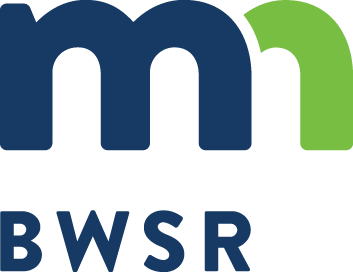 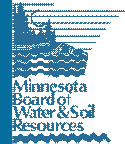 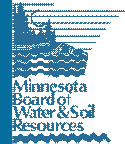 PILOT SEED MIXES:These new “Pilot” seed mixes have been developed for a variety of restoration, conservation and stormwater uses. Goals were to meet the needs of common project types and to create direction for emerging topics such as biofuels, buffers, conservation grazing, and pollinators. All of the mixes were developed for specific functions and incorporate pollinator habitat to the extent possible. The mixes will remain as pilot mixes for a few  years until we understand how they are performing before we work to make them official state mixes. In many cases these mixes should be considered starting points for developing site specific mixes.Note: Oats cover crop is included as a component of these seed mixes with the exception of some wetland mixes where cover species are not necessary. Winter wheat (at a similar rate to oats) may be selected in some cases where germination is needed later in the fall, followed by further green‐up the following spring (oats will not come back the follow spring unless it re‐establishes from seed).Function:		Production Planting Area:	SE Specialization:		NRCS 643 & 512Intent:   Native prairie biofuel production for southeast MNGraminoidAndropogon gerardii	Big Bluestem	6	1.63Bouteloua curtipendula	Side‐oats Grama	1	0.45Elymus canadensis	Canada Wild Rye	2.01	1.05Elymus trachycaulus	Slender Wheatgrass	1.2	0.59Panicum virgatum	Switchgrass	8	1.56Schizachyrium scoparium	Little Bluestem	4	0.73Sorghastrum nutans	Indian Grass	4	0.91Spartina pectinata	Prairie Cordgrass	1	0.41Scientific Name	Common Name	Seeds/sq ftScientific Name	Common Name	Seeds/sq ftScientific Name	Common Name	Seeds/sq ftScientific Name	Common Name	Seeds/sq ftRate(lb/ac)% Mix(by sqft)% Mix(by wt)CoverAvena sativaOats* (See Cover crop note)1.44.76Total Guild:1.44.762.64%31.7%31.7%ForbAsclepias syriacaCommon Milkweed0.160.11Asclepias tuberosaButterfly Milkweed0.040.03Asclepias verticillataWhorled Milkweed0.080.02Helianthus maximilianiiMaximilian's Sunflower0.30.06Heliopsis helianthoidesOx‐eye0.160.07Liatris asperaRough Blazing Star0.120.02Monarda fistulosaWild Bergamot20.08Oligoneuron rigidumStiff Goldenrod10.07Ranunculus fascicularisEarly Buttercup0.040.01Ratibida pinnataGray‐headed Coneflower10.09Rudbeckia hirtaBlack‐eyed Susan80.24Sisyrinchium campestreField Blue‐eyed Grass0.170.01Symphyotrichum ericoidesHeath Aster1.50.02Symphyotrichum laeveSmooth Aster10.05Symphyotrichum novae‐angliaeNew England Aster0.70.03Tradescantia bracteataBracted Spiderwort0.080.02Verbena hastataBlue Vervain1.50.04Verbena strictaHoary Vervain0.50.05Zizia aureaGolden Alexanders0.290.07LegumeAstragalus canadensisCanada Milk Vetch1.20.19Chamaecrista fasciculataPartridge Pea11.01Dalea candidaWhite Prairie Clover1.50.21Dalea purpureaPurple Prairie Clover20.36Desmodium canadenseCanada Tick Trefoil0.10.05Total Guild:5.81.8210.93%12.2%Total Seed Mix:53.0515.00